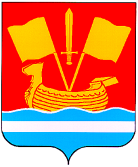 АДМИНИСТРАЦИЯ КИРОВСКОГО МУНИЦИПАЛЬНОГО РАЙОНА ЛЕНИНГРАДСКОЙ ОБЛАСТИП О С Т А Н О В Л Е Н И Еот  25 апреля 2019 года № 472О внесении изменений в Административный  регламент по предоставлению муниципальной услуги «Постановка на учет граждан, имеющих право на бесплатное предоставление земельного участка для индивидуального жилищного строительства», утвержденный  постановлением администрации Кировского муниципального района Ленинградской области от 18.03.2019 года № 242 «Об утверждении  Административного  регламента по предоставлению муниципальной услуги «Постановка на учет граждан, имеющих право на бесплатное предоставление земельного участка для индивидуального жилищного строительства» 	 В соответствии с федеральным законом от 27.07.2010 года № 210- ФЗ «Об организации предоставления государственных и муниципальных услуг», областным законом от 14.10.2008 года № 105-оз «О бесплатном предоставлении отдельным категориям граждан земельных участков для индивидуального жилищного строительства на территории Ленинградской области», постановлением Правительства Ленинградской области от 05.03.2011 года № 42 «Об утверждении Порядка разработки и утверждения административных регламентов исполнения государственных функций (предоставления государственных услуг) в Ленинградской области»,  постановлением администрации МО Кировский район Ленинградской области от 10.12.2010 года № 4079 «О порядке разработки и утверждения административных регламентов предоставления муниципальных (государственных) услуг отраслевыми органами и структурными подразделениями администрации Кировского муниципального района»:           1.Внести в Административный регламент по предоставлению муниципальной услуги «Постановка на учет граждан, имеющих право на бесплатное предоставление земельного участка для индивидуального жилищного строительства», утвержденный  постановлением администрации Кировского муниципального района Ленинградской области от 18.03.2019 года № 242 «Об утверждении  Административного  регламента по предоставлению муниципальной услуги «Постановка на учет граждан, имеющих право на бесплатное предоставление земельного участка для индивидуального жилищного строительства» следующие изменения:1.1.пункт 1.2.2. изложить в следующей редакции: 	«1.2.2. молодые специалисты, под которыми понимаются граждане Российской Федерации в возрасте не старше 35 лет, имеющие высшее образование и (или) среднее профессиональное образование, либо обучающиеся на последнем курсе образовательной организации высшего образования, профессиональной образовательной организации, работающие в соответствии с полученной квалификацией по бессрочному трудовому договору либо трудовому договору, заключенному на срок не менее пяти лет, на предприятиях, в учреждениях, организациях, у индивидуальных предпринимателей, осуществляющих свою деятельность на территории Кировского муниципального района Ленинградской области, состоящие на учете в органах местного самоуправления Ленинградской области в качестве нуждающихся в жилых помещениях по основаниям, предусмотренным статьей 51 Жилищного кодекса Российской Федерации»;1.2. абзац первый пункта 2.9.2. изложить в следующей редакции:«2.9.2. для молодых специалистов, под которыми понимаются граждане Российской Федерации в возрасте не старше 35 лет, имеющие законченное высшее (среднее, начальное) профессиональное образование, либо учащиеся последнего курса профессиональной образовательной организации или образовательной организации высшего образования, работающие в соответствии с полученной квалификацией по бессрочному трудовому договору либо трудовому договору, заключенному на срок не менее пяти лет, на предприятиях, в учреждениях, организациях, у индивидуальных предпринимателей, осуществляющих деятельность на территории Кировского муниципального района Ленинградской области, состоящие на учете в органах местного самоуправления Ленинградской области в качестве нуждающихся в жилых помещениях по основаниям, предусмотренным статьей 51 Жилищного кодекса Российской Федерации»;1.3.абзац седьмой пункта 2.9.2. изложить в следующей редакции:«справка о постановке на учет в органах местного самоуправления Ленинградской области в качестве нуждающегося в жилых помещениях по основаниям, предусмотренным статьей 51 Жилищного кодекса Российской Федерации».           2. Постановление вступает в силу после официального опубликования.	Заместитель главы  администрациипо экономике                                                                                                          Е.А.Павлов                                                                                   